INFORMACION PRESUPUESTARIA POR DEPENDENCIA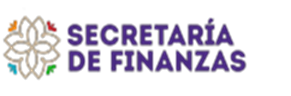 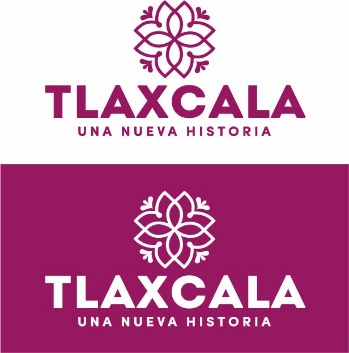 DEPENDENCIA O ENTIDADDEPENDENCIA O ENTIDAD18. SECRETARÍA DE IMPULSO AGROPECUARIO18. SECRETARÍA DE IMPULSO AGROPECUARIO18. SECRETARÍA DE IMPULSO AGROPECUARIOPARTIDACONCEPTOAPROBADODEVENGADOEJERCIDOPRIMER TRIMESTRESEGUNDO TRIMESTRETERCER TRIMESTRECUARTO TRIMESTRE1000SERVICIOS PERSONALES1131SUELDOS A FUNCIONARIOS3,786,333.003,733,318.783,733,318.78869,780.11984,870.90930,281.49948,386.281132SUELDOS AL PERSONAL915,559.00856,048.17856,048.17217,990.20238,987.77205,746.68193,323.521133SUELDOS A TRABAJADORES2,641,681.002,515,896.082,515,896.08583,366.02644,036.13640,184.87648,309.061211HONORARIOS ASIMILABLES A SALARIOS96,232.0028,011,433.7928,011,433.796,807,097.667,132,026.176,979,251.067,093,058.901212ADICIONES A LOS HONORARIOS ASIMILABLES A SALARIOS10,826.002,247,152.302,247,152.302,227.592,270.922,390.942,240,262.851312PRIMA QUINQUENAL A TRABAJADORES212,754.00212,741.70212,741.7050,760.6553,980.2353,793.7654,207.061314ASIGNACIÓN DE QUINQUENIO TRABAJADORES18,839.009,267.399,267.392,286.242,297.672,328.662,354.821321PRIMA VACACIONAL A FUNCIONARIOS378,633.00373,608.14373,608.1487,015.8191,933.6395,055.7899,602.921322PRIMA VACACIONAL AL PERSONAL45,778.0042,450.5242,450.5210,899.5211,115.0810,522.529,913.401323PRIMA VACACIONAL A TRABAJADORES132,084.00124,960.43124,960.4329,168.5229,745.3732,876.2633,170.281326GRATIFICACIÓN FIN DE AÑO FUNCIONARIOS841,407.00867,977.81867,977.81193,368.86204,296.83211,234.36259,077.761327GRATIFICACIÓN FIN DE AÑO AL PERSONAL101,729.0096,561.5896,561.5824,221.2624,700.3023,383.3424,256.681328GRATIFICACIÓN FIN DE AÑO A TRABAJADORES293,520.00285,140.64285,140.6464,818.5866,100.5873,058.3881,163.101341COMPENSACIONES Y OTRAS PRESTACIONES A FUNCIONARIOS340,316.00368,825.08368,825.0885,079.04113,587.9685,079.0485,079.041343COMPENSACIONES A TRABAJADORES18,000.0018,000.0018,000.004,500.004,500.004,500.004,500.001431CUOTAS SEGURO DE RETIRO A FUNCIONARIOS697,406.00654,978.03654,978.03160,110.69166,049.94162,767.46166,049.941432CUOTAS SEGURO DE RETIRO AL PERSONAL39,150.0037,285.4437,285.449,321.369,321.369,321.369,321.361441CUOTAS SEGURO DE VIDA A FUNCIONARIOS253,000.00207,177.21207,177.210.000.000.00207,177.211442CUOTAS SEGURO DE VIDA AL PERSONAL69,000.0056,502.8856,502.880.000.000.0056,502.881443CUOTAS SEGURO DE VIDA A TRABAJADORES184,000.00141,257.19141,257.190.000.000.00141,257.191523INDEMNIZACIÓN Y LIQUIDACIÓN A TRABAJADORES266,547.000.000.000.000.000.000.001531MES PREJUBILATORIO11,401.000.000.000.000.000.000.001541AYUDA PARA PASAJES32,856.0030,758.0930,758.097,699.507,699.507,665.297,693.801542APOYO CANASTA29,289.008,333.258,333.250.008,333.250.000.001546DÍAS ECONÓMICOS A TRABAJADORES66,042.0058,336.6558,336.6558,336.650.000.000.001549INCENTIVO AL AHORRO DE LOS FUNCIONARIOS1,163,706.001,115,087.561,115,087.56272,658.79282,625.26277,178.25282,625.26154AINCENTIVO AL AHORRO DEL PERSONAL74,390.0071,195.6671,195.6618,131.4018,131.4017,605.0817,327.78154BINCENTIVO AL AHORRO DE LOS TRABAJADORES43,848.0041,126.2041,126.2010,098.3010,098.3010,409.8010,519.80154DANIVERSARIO DÍA DEL TRABAJO11,076.0010,384.2010,384.200.0010,384.200.000.00154KSERVICIO MÉDICO A FUNCIONARIOS304,500.00111,676.93111,676.9332,591.8266,455.8412,629.270.00154LSERVICIO MEDICO AL PERSONAL147,528.0045,747.1845,747.184,314.0734,177.417,255.700.00154MSERVICIO MÉDICO A TRABAJADORES495,936.00197,442.03197,442.0360,698.97100,206.6236,536.440.001551APOYOS A LA CAPACITACIÓN DE LOS SERVIDORES PÚBLICOS22,728.0021,277.1621,277.165,326.205,326.205,302.515,322.251591CUOTAS DESPENSA A FUNCIONARIOS725,820.00712,658.24712,658.24164,762.18189,109.80177,331.14181,455.121592CUOTAS DESPENSA AL PERSONAL197,952.00183,711.87183,711.8746,704.2451,962.0043,989.1241,056.511593CUOTAS DESPENSA A TRABAJADORES527,868.00494,236.11494,236.11116,760.60130,678.20123,169.55123,627.761597DESPENSA ESPECIAL DE FIN DE AÑO AL PERSONAL42,506.0037,197.8437,197.8410,120.6610,320.828,885.787,870.581598DESPENSA ESPECIAL DE FIN DE AÑO A TRABAJADORES220,140.00208,266.34208,266.3448,613.9149,575.3554,793.5255,283.561599PERCEPCIÓN COMPLEMENTARIA FUNCIONARIOS3,786,333.003,731,645.363,731,645.36869,780.11983,197.48930,281.49948,386.28159BOTRAS PERCEPCIONES A FUNCIONARIOS515,362.00444,208.83444,208.8372,513.3576,611.5579,213.38215,870.55159COTRAS PERCEPCIONES AL PERSONAL47,432.0042,165.8842,165.887,396.207,542.467,287.7219,939.50159DOTRAS PERCEPCIONES A TRABAJADORES589,657.00313,255.07313,255.0716,204.67216,892.1218,264.5361,893.75159FAPORTACIÓN A PENSIONES DE FUNCIONARIOS681,539.00671,999.52671,999.52156,561.10177,277.37167,451.09170,709.96159GAPORTACIÓN A PENSIONES DEL PERSONAL164,802.00154,089.16154,089.1639,238.3243,017.8937,034.5634,798.39159HAPORTACIÓN A PENSIONES POR TRABAJADORES475,503.00452,863.01452,863.01105,006.54115,927.10115,233.50116,695.87159JBONO ANUAL A FUNCIONARIOS631,055.00634,650.73634,650.73145,026.54153,222.75158,426.11177,975.33159KBONO ANUAL AL PERSONAL33,790.0033,553.0033,553.008,045.268,204.388,651.688,651.681711ESTÍMULOS POR AÑOS DE SERVICIO16,450.009,000.009,000.000.009,000.000.000.00TOTAL 1000  SERVICIOS PERSONALES TOTAL 1000  SERVICIOS PERSONALES 22,402,303.0050,695,449.0350,695,449.0311,478,601.4912,545,798.0911,826,371.4714,844,677.982000MATERIALES Y SUMINISTROS2111MATERIALES, ÚTILES Y EQUIPOS MENORES DE OFICINA82,759.0082,683.6482,683.640.0082,683.640.000.002121MATERIALES Y ÚTILES DE IMPRESIÓN Y REPRODUCCIÓN6,000.00417.60417.600.00417.600.000.002141MATERIALES, ÚTILES Y EQUIPOS MENORES DE TECNOLOGÍAS DE LA INFORMACIÓN Y COMUNICACIONES30,000.000.000.000.000.000.000.0021510.005,942.885,942.880.000.000.005,942.882161MATERIAL DE LIMPIEZA37,255.0036,903.0836,903.080.0036,903.080.000.002211PRODUCTOS ALIMENTICIOS PARA PERSONAS133,533.0098,344.8098,344.800.0036,619.8023,733.2037,991.802461MATERIAL ELÉCTRICO Y ELECTRÓNICO20,640.000.000.000.000.000.000.002611COMBUSTIBLES, LUBRICANTES Y ADITIVOS763,288.00694,152.53694,152.53114,000.00226,492.55174,000.00179,659.982961REFACCIONES Y ACCESORIOS MENORES DE EQUIPO DE TRANSPORTE107,163.00104,268.76104,268.760.0062,107.440.0042,161.32TOTAL 2000 MATERIALES Y SUMINISTROSTOTAL 2000 MATERIALES Y SUMINISTROS1,180,638.001,022,713.291,022,713.29114,000.00445,224.11197,733.20265,755.983000SERVICIOS GENERALES3111ENERGÍA ELÉCTRICA721,892.00756,930.00756,930.00156,025.00168,953.00188,126.00243,826.003131AGUA7,500.006,750.006,750.000.000.006,750.000.003141TELEFONÍA TRADICIONAL711,378.00711,286.44711,286.44120,304.01235,296.43119,295.97236,390.033171SERVICIOS DE ACCESO DE INTERNET, REDES Y PROCESAMIENTO DE INFORMACIÓN80,496.0075,746.0075,746.0015,282.4420,215.5615,282.3524,965.653431SERVICIOS DE RECAUDACIÓN, TRASLADO Y CUSTODIA DE VALORES3,576.00570.72570.7283.52153.12167.04167.043451SEGURO DE BIENES PATRIMONIALES480,810.006,697.686,697.680.000.006,697.680.003481COMISIONES POR VENTAS3,251.003,108.513,108.51511.561,023.12783.00790.833551REPARACIÓN Y MANTENIMIENTO DE EQUIPO DE TRANSPORTE65,274.0031,613.7331,613.730.0012,493.010.0019,120.723751VIÁTICOS EN EL PAÍS25,000.000.000.000.000.000.000.003921IMPUESTOS Y DERECHOS47,472.0063,458.0063,458.0038,910.003,320.006,640.0014,588.003981IMPUESTOS SOBRE NOMINAS Y OTROS QUE SE DERIVEN DE UNA RELACIÓN LABORAL584,451.001,227,707.001,227,707.00206,563.00324,631.00338,072.00358,441.00TOTAL 3000  SERVICIOS GENERALESTOTAL 3000  SERVICIOS GENERALES2,731,100.002,883,868.082,883,868.08537,679.53766,085.24681,814.04898,289.274000TRANSFERENCIAS, ASIGNACIONES, SUBSIDIOS Y OTRAS AYUDAS4111ASIGNACIONES PRESUPUESTARIAS AL PODER EJECUTIVO0.007,366,206.007,366,206.000.000.000.007,366,206.004311SUBSIDIOS A LA PRODUCCIÓN300,685,959.00244,148,533.13244,148,533.13244,679.884,865,757.90138,613,303.65100,424,791.704481AYUDAS POR DESASTRES NATURALES Y OTROS SINIESTROS23,000,000.0022,558,518.7322,558,518.7325,152.32342,039.6712,161,910.0010,029,416.74TOTAL 4000 TRANSFERENCIAS, ASIGNACIONES, SUBSIDIOS Y OTRAS AYUDASTOTAL 4000 TRANSFERENCIAS, ASIGNACIONES, SUBSIDIOS Y OTRAS AYUDAS323,685,959.00274,073,257.86274,073,257.86269,832.205,207,797.57150,775,213.65117,820,414.445000BIENES MUEBLES, INMUEBLES E INTANGIBLES5111MUEBLES DE OFICINA Y ESTANTERÍA0.0031,273.6031,273.600.000.000.0031,273.605151EQUIPO DE CÓMPUTO Y DE TECNOLOGÍAS DE LA INFORMACIÓN0.00430,656.94430,656.940.00226,437.7818,246.80185,972.365191OTROS MOBILIARIOS Y EQUIPOS DE ADMINISTRACIÓN0.0046,998.5646,998.560.000.0046,998.560.005231CÁMARAS FOTOGRÁFICAS Y DE VIDEO0.0015,079.9815,079.980.000.000.0015,079.985311EQUIPO MÉDICO Y DE LABORATORIO0.00130,446.64130,446.640.000.0093,465.8436,980.805411VEHÍCULOS Y EQUIPO TERRESTRE0.002,757,685.482,757,685.480.00673,844.002,083,841.480.005661EQUIPOS DE GENERACIÓN ELÉCTRICA, APARATOS Y ACCESORIOS ELÉCTRICOS0.0022,408.6522,408.650.000.0022,408.650.005671HERRAMIENTAS Y MAQUINAS-HERRAMIENTA0.008,943.608,943.600.000.000.008,943.605691OTROS EQUIPOS0.00212,146.01212,146.010.0068,500.00100,177.6043,468.41TOTAL 5000 BIENES MUEBLES, INMUEBLES E INTANGIBLESTOTAL 5000 BIENES MUEBLES, INMUEBLES E INTANGIBLES0.003,655,639.463,655,639.460.00968,781.782,365,138.93321,718.757000INVERSIONES EN FIDEICOMISOS, MANDATOS Y OTROSANÁLOGOS 7511INVERSIONES EN FIDEICOMISOS DEL PODER EJECUTIVO0.004,810,930.004,810,930.000.000.000.004,810,930.00TOTAL 7000 INVERSIONES EN FIDEICOMISOS, MANDATOS Y OTROSANÁLOGOS TOTAL 7000 INVERSIONES EN FIDEICOMISOS, MANDATOS Y OTROSANÁLOGOS 0.004,810,930.004,810,930.000.000.000.004,810,930.00TOTAL SECRETARÍA DE IMPULSO AGROPECUARIOTOTAL SECRETARÍA DE IMPULSO AGROPECUARIO350,000,000.00337,141,857.72337,141,857.7212,400,113.2219,933,686.79165,846,271.29138,961,786.42